TRIVIS - Střední škola veřejnoprávní Brno, s.r.o.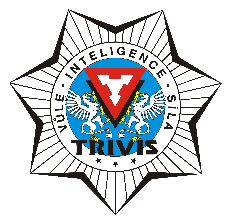 Údolní 53, 602 00  BrnoMaturitní okruhy pro písemnou praktickou maturitní zkoušku z předmětu KRIMINALISTIKA1) 	Kriminalistická stopa, dělení materiálních stop	Kriminalistické verze2) 	Kriminalistická identifikace	Metodika vyšetřování loupeží3) 	Kriminalistická daktyloskopie	Rekonstrukce TČ4) 	Kriminalistická biologie	Mikrostopy5)	Kriminalistická taktika – výslech	Odorologie6)	Mechanoskopie	Metodika vyšetřování podvodů7)	Rekognice	Pátrání po osobách a věcech8)	Kriminalistická taktika – zadržení	Trasologie9)	Metodika vyšetřování dopravních nehod	Kriminalistická dokumentace10)	Balistika	Metodika vyšetřování násilné trestné činnostiBrno 2023-09-04Schváleno předmětovou komisí pro právní vzdělávání, prevenci a odhalování kriminality 